Test SignificatifMathématiquesMultiples/diviseurs et calculs décimauxPrénom : __________________________		Nom : ______________________________MSN 23 — Résoudre des problèmes additifs et multiplicatifsRecherche des multiples et des diviseurs d'un nombreUtilisation de quelques critères de divisibilité : 2, 3, 5, 9, 10, 100Utilisation des algorithmes pour effectuer des calculs de façon efficace avec des nombres écrits sous forme décimale inférieurs à 10'000Résolution de problèmes additifs, soustractifs, multiplicatifs et divisifs.Utilisation des propriétés de la multiplication pour effectuer des calculs de manière efficaceL’élève sera capable de : Je sais noter la liste des multiples/diviseurs d’un nombre et indiquer les réponses en commun.Je connais les critères de divisibilité par 2, 3, 5, 9, 10 et 100.Je sais effectuer des opérations décimales en colonne avec les 4 opérations (addition, soustraction, multiplication et division)Je sais résoudre de tête des calculs décimaux ( x 0,1/ : 100 / x10..)Je sais résoudre des problèmes en utilisant mes connaissances sur les multiples/diviseurs et les opérations décimales.Échelle : 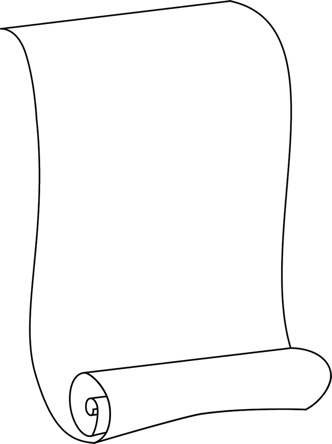 Exercice 1 : Résous de tête les calculs suivants.0,54 x 100 = ________		95 : 100 = ________			80,3 x 0,1= ________0,4 x 1'000 = ________		89 x 0,01 = ________		3,02 : 0,1= ________Exercice 2 : Calcule en colonne les opérations suivantes : a)	10'230,57 – 348,9 =	b)	2170,1 + 43,38 + 1,917 =c)	357,8 x 6,5 =	d)	123,01 : 2,5 =	Pour la division, donne un quotient à 2 décimales.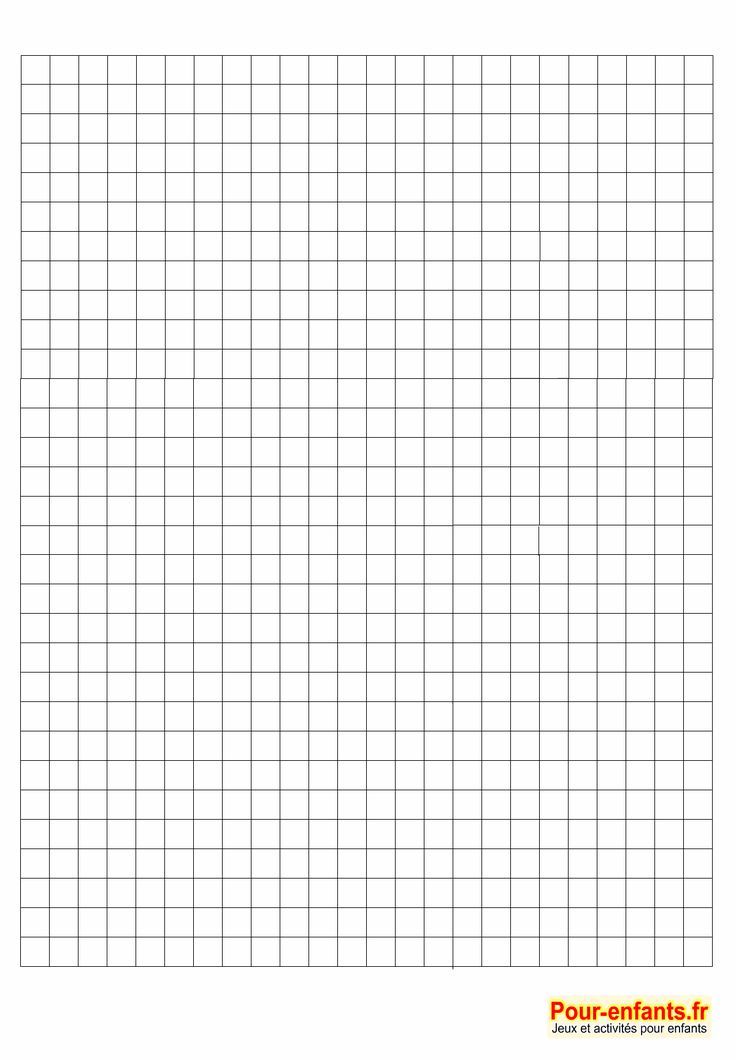 Exercice 3 : Diviseurs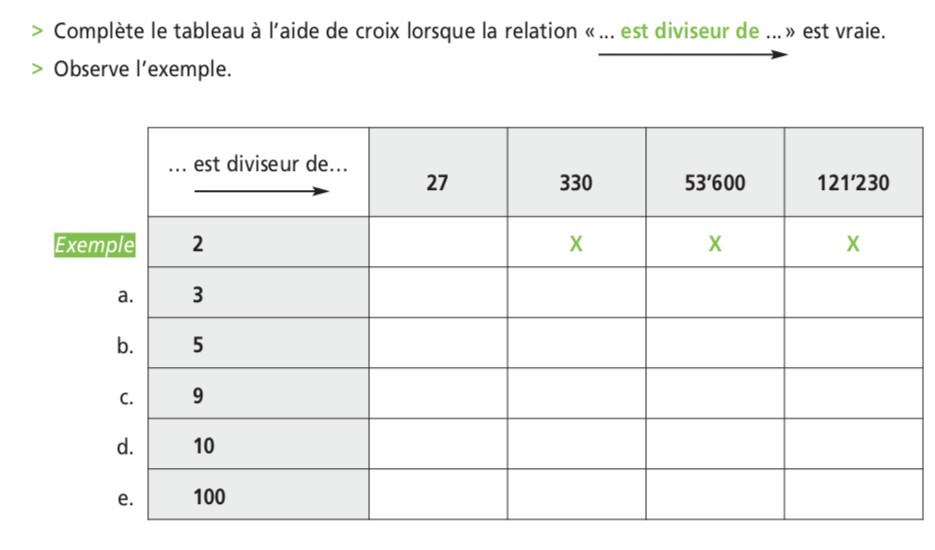 Exercice 4 : En utilisant les notations correctes….Indique les 10 premiers multiples communs de 4 et 6. ______________________________________________________________________________________________________________________________________________________________________________________________________________________________________________________ Indique tous les diviseurs de 36. __________________________________________________________________________________Résous les problèmes en notant tout ton raisonnement et donne ta réponse sous forme de phrase en indiquant les unités.Exercice 5 : Les plantesMme Gonzalez est très attentive quand il s’agit d’arroser ses plantes. Ainsi, elle arrose ses roses tous les 4 jours, ses tulipes tous les 9 jours et ses géraniums tous les 6 jours. Aujourd’hui, elle a arrosé ces trois types de fleurs.	Dans combien de jours arrosera-t-elle à nouveau ces trois variétés en même temps ?Exercice 6 : La coccinelleEn fonction des indices ci-dessous, quel âge a cette coccinelle ?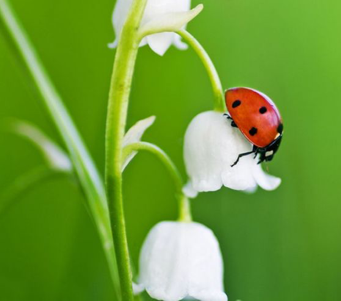 Son âge est un multiple de 3.L’année passée, son âge était un multiple de 5.L’année prochaine, son âge sera un multiple de 13.La coccinelle a plus de 49 ans et pas encore 70.11,522,533,544,555,560 - 11,5 - 44,5 - 6,57 - 99,5 - 1212,5 - 14,515 - 16,517 - 18,519 - 20,521 - 22,523 - 24